Pressemitteilung vom 9. März 2021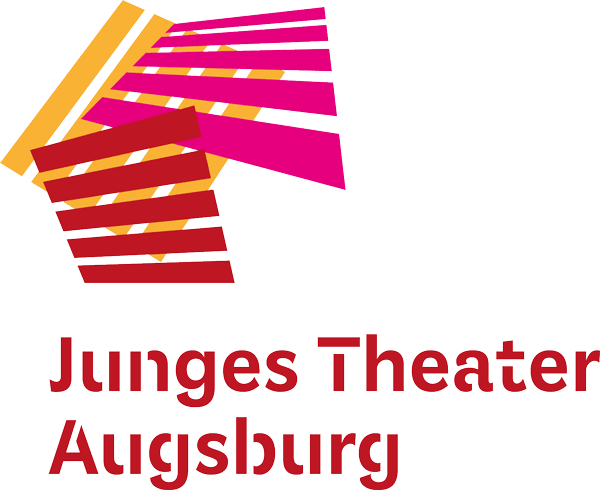 Kreativer Audiowalk für KinderHörspaß für alle ab 8 Jahren: Das JTA veröffentlicht seinen ersten Audiowalk für Augsburg zum Thema „Plastikfrei spielen“.Augsburg – Die Zeit des Aufführungsverbots nutzt das Junge Theater Augsburg, um seine Liebe zur Kunst für die Ohren weiterzuentwickeln. Wenn das junge Publikum nicht zuschauen darf, dann lässt das JTA es zuhören: In Zeiten von Abstandhalten und Kontaktbeschränkungen ist der erste Audiowalk des JTA ein ideales Freizeitangebot für Familien. „Unser Ziel ist, Kinder vom Bildschirm wegzulocken, sie aktiv werden und ihre Stadt neu entdecken zu lassen“, erklärt Susanne Reng, künstlerische Leitung des JTA das neue Format.Entdeckungstour durch die Augsburger AltstadtDer Audiowalk „Superhero oder Dogganandl?“ lädt ein zu einem Spaziergang durch die Augsburger Altstadt, auf eine Spurensuche nach plastikfreiem Spielmaterial. Ein Mitmachheft und eine Hörgeschichte begleiten die Kinder auf ihrem Weg. Die Hörgeschichte dreht sich um Luka und seine Großeltern, Marianne und Reinhold. Lukas Spielzeug, ein „Superhero“ aus Plastik, ist kaputt und lässt sich nicht mehr reparieren. Statt ein neues Plastikspielzeug zu kaufen, machen sich die drei auf in die Augsburger Altstadt, um Material für einen selbstgebastelten Superhero an verschiedenen Stationen – traditionellen Handwerksbetrieben und Läden – einzusammeln. Die Großeltern erzählen dabei aus ihrer Kindheit, von ihren Spielzeugen und Spielen: Damals wurde ein Superhero noch Dogganandl genannt!Plastikfreies Spielmaterial im ZentrumUmweltschutz, Müllvermeidung und ein verantwortungsvoller Umgang mit den Ressourcen der Erde sind brisante Themen. „Als Theater für junges Publikum sehen wir es als unsere Aufgabe an, Kinder mit spielerischen Mitteln dafür zu sensibilisieren und zu einem nachhaltigen Umgang mit diesen Ressourcen anzuregen. Dabei fokussieren wir uns hier auf die Problematik von „Plastik“: Gegenstände aus Plastik lassen sich nicht reparieren, aber Plastikmüll bleibt für immer auf der Erde“, erklärt Susanne Reng. Die kommende Spielzeit wird deshalb auch ein Theaterstück zum Thema „Plastikfrei“ eröffnen.Mitmachheft begleitet den AudiowalkIm Mitmachheft, das zum Preis von 4,00 Euro beim JTA und in der Tourist-Information am Augsburger Rathausplatz erhältlich ist, finden die Kinder einen Stadtplan, der sie zu allen Stationen der Hörgeschichte führt und spielerische Elemente zum Selbermachen bereithält. Während der pandemiebedingten Schließung der Tourist-Information am Augsburger Rathausplatz kann das Mitmachheft online über die Website des Jungen Theaters Augsburg unter www.jt-augsburg.de/audiowalk bestellt werden. Der Audiowalk ist für alle ab 8 Jahren geeignet und besonders empfohlen für Schulklassen der Jahrgangsstufe 3 bis 5. Für den Audiowalk wird ein Smartphone oder ein Tablet benötigt, alle weiteren Informationen zum Aufrufen des Audiowalks finden Mitmacher*innen im Mitmachheft. Schulen können sich für ein Angebot an Julia Magg, Junges Theater Augsburg, Tel. 0821 442995, magg@jt-augsburg.de wenden.www.jt-augsburg.de/audiowalkBildunterschrift:Susanne Reng, Leitung Junges Theater Augsburg, und Jakob Waldow, der die Figur des Luka in „Superhero oder Dogganandl?“ spricht, beim Testlauf des ersten Audiowalks des Jungen Theaters Augsburg.Foto: Frauke WichmannTeamAudiowalkAutorinnen/Regie: Gianna Formicone, Doro SchroederProduktionsleitung: Susanne RengAssistenz & pädagogische Mitarbeit: Julia MaggSprecher*innen: Jakob Waldow (Luka), Ruth Geiersberger (Oma), Jürg Schlachter (Opa), Susanne Reng (Dogganandl)Musik: Ellen MayerRecording & Mastering: Kilian BühlerMitmachheftKonzeption & Redaktion: Christine SommerText: Julia Magg, Christine SommerIllustration: Nontira KigleFotografie: Frauke WichmannGestaltung: Franziska Beckerwww.jt-augsburg.de/audiowalkPressekontakt:					Christine SommerSommer Kommunikationpresse@jt-augsburg.de
Tel.: 0821 21939915Mobil: 0179 1131208Das Junge Theater Augsburg bespielt seit 1998 seine Studiobühne und das Theater im städtischen Kulturhaus Abraxas. Gezeigt werden Theaterstücke für Kinder, Jugendliche und Familien – modernes Erzähltheater mit Kammerspielcharakter. Kulturelle Teilhabe ist ein wichtiger Bestandteil des Theaters: Schreibwerkstätten liefern den Stoff für manche Produktion, es gibt Theaterspielclubs für Kinder und Jugendliche und die Bürgerbühne entwickelt seit einigen Jahren projektbezogene Stücke mit „Expert*innen des Alltags“ für die Stadtgesellschaft. Mit dem Theaterpädagogischen Zentrum TPZ ist das Junge Theater Augsburg an Schulen unterwegs: szenisches Lernen, Übergangsklassenprojekte, Kreativ-Workshops und mehr laden zum Dialog und zur Interaktion ein. Das Junge Theater Augsburg wird vom Bayerischen Staatsministerium für Wissenschaft und Kunst und von der Stadt Augsburg gefördert. 